Ст 184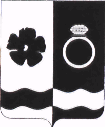 СОВЕТ ПРИВОЛЖСКОГО МУНИЦИПАЛЬНОГО РАЙОНАКОНТРОЛЬНО-СЧЕТНАЯ ПАЛАТА. Приволжск, ул. Революционная дом 63,. Председатель КСП Тел. 8-493-39-4-11-13. sovetpriv@mail.ru                  Исх. №  11 – КС                                           от  27.04.2020  гПредседателю Совета Новского  сельского  поселенияА. В. КуликовуГлаве Новского сельского поселенияИ. Л. БуглакуУважаемый Андрей Валерьевич!Уважаемый Игорь Леонидович!        Направляем Вам заключение на годовой отчет об исполнении бюджета Новского сельского поселения за 2019 отчетный финансовый год.1. Общие положенияЗаключение на  Отчет об исполнении бюджета Новского сельского поселения Приволжского муниципального района за 2019 год подготовлено Контрольно-счетным палатой Приволжского муниципального района в соответствии с требованиями ст. 157, 264.2 Бюджетного кодекса РФ, Решением Совета Новского сельского поселения 09.10.2018 г № 23  «Об утверждении Положения о бюджетном процессе в Новском  сельском поселении Приволжского муниципального района Ивановской области» Решением Совета Приволжского муниципального района от  27.05.2015 г № 53 «Об утверждении Положения о контрольно-счетной палате Приволжского муниципального района», Решением Совета Приволжского муниципального района от  19.12.2019 г № 87 «О передаче контрольно-счетной палате Приволжского муниципального района полномочий контрольно-счетных органов поселений по осуществлению внешнего муниципального финансового контроля на 2020 год», п. 1.6. Плана работы Контрольно-счетного органа Приволжского муниципального района на 2020 год, утвержденного Распоряжением председателя Контрольно-счетного органа Приволжского муниципального района  №12-р от 27.12.2019 г. 2. Соблюдение бюджетного законодательства при организации бюджетного процесса Статьями  264.2 и 264.4  БК РФ  определены основы  составления бюджетной отчётности и проведения внешней проверки отчётов об исполнении бюджетов Российской Федерации.Согласно части 1 статьи 264.4 БК РФ годовой отчет об исполнении бюджета до его рассмотрения в законодательном (представительном) органе подлежит внешней проверке, которая включает внешнюю проверку бюджетной отчетности главных администраторов бюджетных средств и подготовку заключения на годовой отчет об исполнении бюджета.  Согласно второму абзацу части 3 и части 4 указанной статьи БК РФ  администрация Новского сельского поселения представляет отчет об исполнении местного бюджета для подготовки заключения на него не позднее 1 апреля текущего года. Подготовка заключения на годовой отчет об исполнении местного бюджета проводится в срок, не превышающий один месяц. Согласно  Положения о бюджетном процессе в Новском   сельском поселении, годовой отчет об исполнении бюджета Новского сельского поселения направляется в   Совет депутатов Новского сельского поселения. До его рассмотрения депутатами Совета поселения Председатель Совета Новского  сельского поселения направляет исполнение бюджета в КСП Приволжского муниципального района (Соглашение о передаче КСП Приволжского муниципального района КСП Новского  сельского поселения по осуществлению внешнего муниципального финансового контроля от 01.01.2020 г) для внешней проверки, которая включает внешнюю проверку бюджетной отчетности главных администраторов бюджетных средств и подготовку заключения на годовой отчет об исполнении бюджета Новского сельского поселения. Внешняя проверка годового отчета об исполнении бюджета Новского  сельского поселения осуществляется Контрольно-счетной палатой Приволжского муниципального района в порядке, установленном Положением, с соблюдением требований Бюджетного  кодекса Российской Федерации.Контрольно-счетной палатой Приволжского муниципального района готовит заключение на отчет об исполнении бюджета Новского сельского поселения на основании данных внешней проверки годовой бюджетной отчетности главных администраторов бюджетных средств.Заключение на годовой отчет об исполнении бюджета Новского сельского поселения представляется Контрольно-счетной палатой Приволжского муниципального района в Совет Новского сельского поселения с одновременным направлением  в Администрацию Новского сельского поселения.Отчет об исполнении бюджета Новского сельского поселения за 2019 год представлен в составе:  отчета об исполнении бюджета Новского  сельского поселения за 2019 год  по доходам (Приложение №1);Исполнение бюджета Новского сельского поселения по расходам  за 2019 год (Приложение №2);Источники внутреннего финансирования дефицита бюджета Новского сельского  поселения за 2019 год (Приложение №3);Распределение бюджетных ассигнований по целевым статьям (муниципальным программам и непрограммным направлениям деятельности), группам видов расходов классификации расходов бюджетов за 2019 год.Баланс  исполнения бюджета поселения  за отчетный финансовый год;Отчет  о финансовых результатах деятельности;Отчет  о движении денежных средств;Пояснительная  записка.Ответственность за подготовку и представление бюджетной отчетности  несут должностные лица:Глава  Новского  сельского поселения – Буглак Игорь Леонидович;      Главный специалист финансового управления администрации Приволжского муниципального района – Кудряшова Марина Анатольевна.В течение 2019 года в Новском  сельском поселении бюджетный процесс основывался на Положениях Бюджетного кодекса РФ, Положении о бюджетном процессе в Новском  сельском поселении, Уставе Новского сельского поселения, и других нормативных правовых актах. Решением Совета Новского  сельского поселения от 18.12.2018 года  № 31  «Об утверждении бюджета Новского сельского поселения на 2019 год и плановый период 2020 - 2021 годов». Бюджет утвержден до начала очередного финансового года, т.е. в соответствии с требованиями бюджетного законодательства. Основные характеристики утвержденного бюджета соответствуют требованиям ст. 184-1 Бюджетного кодекса РФ.3. Общая характеристика исполнения бюджета за  2019 годБюджет Новского сельского поселения формируется на один календарный  год и плановый период 2020-2021 годы.Основные  характеристики бюджета Новского сельского поселения на 2019  год утвержденного Решением Совета Новского  сельского поселения от  18.12.2018 года  № 31  «Об утверждении бюджета Новского сельского поселения на 2019 год и плановый период 2020 - 2021 годов».на2019год:
 Общий объем доходов бюджета в сумме 7 676 018,34 рублей.
 Общий объем расходов бюджета в сумме 7 676 018,34 рублей.на2020год:
Общий объем доходов бюджета в сумме 6 127 459,94 рублей.
Общий объем расходов бюджета в сумме 6 127 459,94 рублей.на2021год:
Общий объем доходов бюджета в сумме 5 517 383,79 рублей.
Общий объем расходов бюджета в сумме 5 517 383,79 рублей.Бюджет  по доходам и расходам сбалансирован, что не нарушает п.3 ст.92.1 БК РФ. В течение 2019 года   в утвержденный бюджет изменения вносились 4 раза В НПА от 09.04.2019г № 6,  24.09.2019г № 17, 23.12.2019 № 31 не отражен дефицит бюджета, что является одной из основных характеристик бюджета Новского сельского поселения за 2019 год нарушение ст.184,1 БК РФ.Внесение изменений в утвержденный бюджет в основном связано с перемещением бюджетных ассигнований по субъектам бюджетного планирования,  в связи с уточнением расходных обязательств бюджета поселения в ходе его исполнения.В результате внесенных изменений и дополнений за 12 месяцев 2019 года в бюджет Новского сельского поселения утверждены плановые показатели -  по доходам в сумме 7 587 348,49 рублей, при плане 7 956 284,63 рублей, или 95,4% плановых назначений;- по расходам в размере 7 580 759,39 рублей, при плане   7 981 756,17 рублей, или 94,9 % плановых назначений; -профицит в сумме 6 589,10 рублей, при плановом дефиците 25 471,54 рублей.            4. Исполнение доходной части бюджета Новского сельского поселения     Доходы  бюджета Новского сельского поселения исполнены:за 2018 год в объеме  8 534 682,60 рублей, за 2019 год в объеме  7 587 348,49 рублей при  плане 7 956 284,63 рублей или 95,4%, плановых назначений, отклонения составили  - 368 936,14 рублей.Доходная часть бюджета в 2019 году по сравнению с  доходами 2018 года  уменьшилась  на – 947 334,11 рублей и составила 79,6 %.4.1 Налоговые доходыНалоговые платежи за  2019 год поступили в сумме 333 324,21  рублей.  это 53,3%  планируемых назначений, Отклонение составило -292 324,79 рублей   к уточненному плану. Фактические  поступления в 2019 году по сравнению с фактическими поступлениями  в 2018 года уменьшилось на – 272 542,44 рублей и составили 55,0%. Удельный вес налоговых доходов в доходной части бюджета Новского сельского поселения составит 4,4 %.В течение  2019 года основным источником доходов бюджета Новского сельского поселения в общей сумме налоговых доходов являлись налог на доходы физических лиц, налоги на товары (работы, услуги) реализуемые на территории РФ, земельный налог. Уменьшение поступлений налоговых доходов в связи с неплатежеспособностью ООО «Нива».4.2 Неналоговые доходыНеналоговые платежи за  2019 год поступили в сумме  236 015,81 рублей это 75,7%  планируемых назначений. Отклонение составило -75 756,63 рублей   к уточненному плану на 2019 год. Фактические  поступления в 2019 году по сравнению с фактическими поступлениями  в 2018 года уменьшилось на – 402 908,94 рублей и составили 36,9%. Удельный вес налоговых доходов в доходной части бюджета Новского  сельского поселения составит 3,1%В течение  2019 года основным источником доходов бюджета Новского сельского поселения в общей сумме неналоговых доходов являлись             Доходы, получаемые в виде арендной платы, а также средства от продажи права на заключение договоров аренды за земли, находящиеся в собственности поселений (за исключением земельных участков муниципальных бюджетных и автономных учреждений).Доходы от сдачи в аренду имущества, находящегося в оперативном управлении органов управления поселений     	 Прочие доходы от оказания платных услуг (работ) получателями средств бюджетов поселений от реализации иного имущества, находящегося в собственности поселения      	Доходы от  реализации имущества, находящегося в собственности поселения не осуществилась.4.3 Безвозмездные поступления  	 Безвозмездные поступления от других уровней бюджета поступили в сумме 7 289 891,20 рублей при плане 7 354 177,26 рублей    Из них:     - дотация из областного бюджета составила  4 905 520,00 рублей или 100% от плановых назначений;           - прочие субсидии бюджетам поселений составили 563 197,00 руб. или 100% от плановых назначений;      - субвенция бюджетам на осуществление первичного воинского учета составила 76 224,08 руб. или 100% от плановых назначений;      - иные межбюджетные трансферты, передаваемые бюджетам сельских поселений из бюджетов муниципальных районов на осуществление части полномочий по решению вопросов местного значения в соответствии с заключенными соглашениями  составили 1 744 950,12 руб. это 96,4% от плановых назначений;  Отклонение составило - 64 285,96 рублей   к уточненному плану на 2018 год.Удельный вес безвозмездных поступлений в доходную часть бюджета Новского сельского поселения составили 85,4 %.5. Исполнение расходной части бюджетаБюджетные ассигнования по расходам бюджета Новского сельского поселения на 2019 год утверждены Решением Совета Новского сельского поселения  от  18.12.2018 года  № 31  «Об утверждении бюджета Новского сельского поселения на 2019 год и плановый период 2020 и 2021 годов»  формируется на три календарных  года.Расходная часть бюджета в течение 12 месяцев уменьшилась  на -400 996,78  рублей, и составила 7 580 759,39 рублей  На - 61 613,72 рублей – расходы по разделу «Общегосударственные вопросы»;На - 417,00 рублей – расходы по разделу «Жилищно-коммунальное хозяйство»;    На - 302 966,06 рублей – расходы по разделу «Культура, кинематография»;На -36 000,00 рублей -  расходы по разделу «Социальная политика».Исполнение расходов бюджета Новского сельского поселения  осуществлялось на основе сводной бюджетной росписи, сформированного кассового плана, принятых бюджетных обязательств.Согласно  отчету об исполнении бюджета Новского сельского поселения  за  2019 год   расходы исполнены в объеме 7 580 759,39 рублей, или на 95,0 % от утвержденных назначений. Фактические  расходы в 2019 году по сравнению с фактическими расходами  в 2018 года уменьшились на -1 079 004,59  рублей и составили 87,5%. Анализ исполнения расходов бюджета Новского сельского поселения по расходамИсполнение по разделам бюджетной классификации в течение  2019 года сложилось следующим образом:По разделу 0100 «Общегосударственные вопросы» бюджетные назначения исполнены в сумме 3 154 321,63 рублей или 98,1% от уточненного плана бюджета.  Удельный вес расходов по разделу составил 41,6 % от общего  объема расходов.  Фактические  расходы в 2019 году по сравнению с фактическими расходами  в 2018 года уменьшились на -82 459,81  рублей и составили 97,5%.Расходы по разделу 0200 «Национальная оборона» бюджетные назначения исполнены в сумме 80 220,00 рублей. Удельный вес расходов по разделу составил 1,1% от общего  объема расходов. Фактические  расходы в 2019 году по сравнению с фактическими расходами  в 2018 года увеличились на + 7 333,00  рублей и составили 110,1%.Расходы по разделу 0300 «Национальная безопасность и правоохранительная деятельность» бюджетные назначения исполнены в сумме 39600,00 рублей или 100% от уточненного плана бюджета. Удельный вес расходов по разделу составил 0,5 % от общего  объема расходов.  Фактические  расходы в 2019 году по сравнению с фактическими расходами  в 2018 года не изменились.По разделу 0400 «Национальная экономика» бюджетные назначения исполнены в сумме 984 236,47 рублей или 100,0% от уточненного плана бюджета. Удельный вес расходов по разделу составил 13,0 % от общего  объема расходов. Фактические  расходы в 2019 году по сравнению с фактическими расходами  в 2018 года не изменились.По разделу 0500 «Жилищно-коммунальное хозяйство» бюджетные назначения исполнены в сумме 1 039 362,00 рублей или 99,9% от уточненного плана бюджета.  Удельный вес расходов по разделу составил 13,7 % от общего  объема расходов. Фактические  расходы в 2019 году по сравнению с фактическими расходами  в 2018 года уменьшились на – 143 754,95 рублей и составили 87,8%.По разделу 0800 «Культура, кинематография» бюджетные назначения исполнены в сумме 2 175 019,29 рублей или 87,8% от уточненного плана бюджета. Удельный вес расходов по разделу составил 28,7 % от общего  объема расходов. Фактические  расходы в 2019 году по сравнению с фактическими расходами  в 2018 года уменьшились на – 614 426,96 рублей и составили 78,0%.Расходы по разделу 1000 «Социальная политика» бюджетные назначения исполнены в сумме 108 000,00  рублей или 75,0% от уточненного плана бюджета.  Удельный вес расходов по разделу составил 1,4% от общего  объема расходов. Фактические  расходы в 2019 году по сравнению с фактическими расходами  в 2018 года уменьшились на – 36 000,00 рублей и составили 75,0%.6. Муниципальный долг. Частью 3 статьи 107 Бюджетного кодекса Российской Федерации установлено, что предельный объем муниципального долга не должен превышать утвержденный общий годовой объем доходов местного бюджета без учета утвержденного объема безвозмездных поступлений и поступлений налоговых доходов по дополнительным нормативам отчислений.Объем муниципального  долга Новского сельского поселения по состоянию на 01.01.2020 года по долговым обязательствам отсутствует.	             7. Использование средств резервных фондов.В соответствии со статьей 81 Бюджетного кодекса Российской Федерации, Решением Совета Новского  сельского поселения от  18.12.2018 года  № 31  «Об утверждении бюджета Новского сельского поселения на 2019 год и плановый период 2020 - 2021 годов»  установлен размер резервных фондов Администрации Новского сельского поселения на 2019 год в размере 40 000,00 рублей на предупреждение и ликвидацию чрезвычайных ситуаций и последствий стихийных бедствий, что составляет 0,5 % от общего объема утвержденных расходов бюджета  Новского сельского поселения (7 676 018,34 рублей).Размер резервных фондов не превышает ограничений, установленных частью 3 статьи 81  Бюджетного кодекса РФ.Частью 4 статьи 81 Бюджетного кодекса Российской Федерации установлено, что средства резервных фондов местных администраций направляются на финансовое обеспечение непредвиденных расходов, в том числе на проведение аварийно-восстановительных работ и иных мероприятий, связанных с ликвидацией последствий стихийных бедствий и других чрезвычайных ситуаций.В 2019 году расходов на непредвиденные расходы из резервного фонда поселения не производилось в виду отсутствия потребности в этих расходах.8. Исполнение программной части бюджета.Решением Совета Новского  сельского поселения от  18.12.2018 года  № 31  «Об утверждении бюджета Новского сельского поселения на 2019 год и плановый период 2020 - 2021 годов» установлен общий объем бюджетных ассигнований на реализацию 3 целевых муниципальных программ и непрограммных направлений Новского сельского поселения. Исполнение МП за 2019 год составили: Муниципальные программы исполнены на 01.01.2020 года в сумме 3 803 102,92 рублей, что составляет 53,9 % от общего объема расходов бюджета Новского сельского поселения (7 580 759,39  рублей).Выводы  	1. Бюджет Новского сельского поселения за  2019 год исполнен:-  по доходам в сумме 7 587 348,49 рублей, при плане 7 956 284,63 рублей, или 95,4% плановых назначений;- по расходам в размере 7 580 759,39 рублей, при плане   7 981 756,17 рублей, или 94,9 % плановых назначений; - профицит в сумме 6 589,10 рублей, при плановом дефиците 25 471,54 рублей.            2. Налоговые платежи за  2019 год поступили в сумме 333 324,21  рублей.  это 53,3%  планируемых назначений, Отклонение составило -292 324,79 рублей   к уточненному плану. Фактические  поступления в 2019 году по сравнению с фактическими поступлениями  в 2018 года уменьшилось на – 272 542,44 рублей и составили 55,0%.  Удельный вес налоговых доходов в доходной части бюджета Новского сельского поселения составит 4,4 %.3. Неналоговые платежи за  2019 год поступили в сумме  236 015,81 рублей это 75,7%  планируемых назначений. Отклонение составило -75 756,63 рублей   к уточненному плану на 2019 год. Фактические  поступления в 2019 году по сравнению с фактическими поступлениями  в 2018 года уменьшилось на – 402 908,94 рублей и составили 36,9%.  Удельный вес налоговых доходов в доходной части бюджета Новского  сельского поселения составит 3,1%.	4.  Безвозмездные поступления от других уровней бюджета поступили в сумме 7 289 891,20 рублей при плане 7 354 177,26 рублей    Из них:     - дотация из областного бюджета составила  4 905 520,00 рублей или 100% от плановых назначений;           - прочие субсидии бюджетам поселений составили 563 197,00 руб. или 100% от плановых назначений;      - субвенция бюджетам на осуществление первичного воинского учета составила 76 224,08 руб. или 100% от плановых назначений;      - иные межбюджетные трансферты, передаваемые бюджетам сельских поселений из бюджетов муниципальных районов на осуществление части полномочий по решению вопросов местного значения в соответствии с заключенными соглашениями  составили 1 744 950,12 руб. это 96,4% от плановых назначений;  Отклонение составило - 64 285,96 рублей   к уточненному плану на 2018 год. Удельный вес безвозмездных поступлений в доходную часть бюджета Новского сельского поселения составили 85,4 %.5. Расходная часть бюджета Расходная часть бюджета в течение 12 месяцев 2019 года уменьшилась  на -400 996,78  рублей, и составила 7 580 759,39 рублей  На - 61 613,72 рублей – расходы по разделу «Общегосударственные вопросы»;На - 417,00 рублей – расходы по разделу «Жилищно-коммунальное хозяйство»;    На - 302 966,06 рублей – расходы по разделу «Культура, кинематография»;На -36 000,00 рублей -  расходы по разделу «Социальная политика».По разделу 0100 «Общегосударственные вопросы» бюджетные назначения исполнены в сумме 3 154 321,63 рублей или 98,1% от уточненного плана бюджета.  Удельный вес расходов по разделу составил 41,6 % от общего  объема расходов.  Фактические  расходы в 2019 году по сравнению с фактическими расходами  в 2018 года уменьшились на -82 459,81  рублей и составили 97,5%.По  разделу 0200 «Национальная оборона» бюджетные назначения исполнены в сумме 80 220,00 рублей. Удельный вес расходов по разделу составил 1,1% от общего  объема расходов. Фактические  расходы в 2019 году по сравнению с фактическими расходами  в 2018 года увеличились на + 7 333,00  рублей и составили 110,1%.По  разделу 0300 «Национальная безопасность и правоохранительная деятельность» бюджетные назначения исполнены в сумме 39600,00 рублей или 100% от уточненного плана бюджета.  Удельный вес расходов по разделу составил 0,5 % от общего  объема расходов.  Фактические  расходы в 2019 году по сравнению с фактическими расходами  в 2018 года не изменились.По разделу 0400 «Национальная экономика» бюджетные назначения исполнены в сумме 984 236,47 рублей или 100,0% от уточненного плана бюджета. Удельный вес расходов по разделу составил 13,0 % от общего  объема расходов. Фактические  расходы в 2019 году по сравнению с фактическими расходами  в 2018 года не изменились.По разделу 0500 «Жилищно-коммунальное хозяйство» бюджетные назначения исполнены в сумме 1 039 362,00 рублей или 99,9% от уточненного плана бюджета.  Удельный вес расходов по разделу составил 13,7 % от общего  объема расходов. Фактические  расходы в 2019 году по сравнению с фактическими расходами  в 2018 года уменьшились на – 143 754,95 рублей и составили 87,8%.По разделу 0800 «Культура, кинематография» бюджетные назначения исполнены в сумме 2 175 019,29 рублей или 87,8% от уточненного плана бюджета. Удельный вес расходов по разделу составил 28,7 % от общего  объема расходов. Фактические  расходы в 2019 году по сравнению с фактическими расходами  в 2018 года уменьшились на – 614 426,96 рублей и составили 78,0%.По  разделу 1000 «Социальная политика» бюджетные назначения исполнены в сумме 108 000,00  рублей или 75,0% от уточненного плана бюджета.  Удельный вес расходов по разделу составил 1,4% от общего  объема расходов. Фактические  расходы в 2019 году по сравнению с фактическими расходами  в 2018 года уменьшились на – 36 000,00 рублей и составили 75,0%.6.  Установлен общий объем бюджетных ассигнований на реализацию двух  целевых муниципальных программ и непрограммных направлений Новского сельского поселения Муниципальные программы исполнены на 01.01.2020 года в сумме 3 803 102,92 рублей, что составляет 53,9 % от общего объема расходов бюджета Новского сельского поселения (7 580 759,39  рублей).Предложения  Отчет об исполнении бюджета Новского сельского поселения  за 2019 год рассмотреть с учетом настоящего заключения.ПредседательКонтрольно-счетной палатыПриволжского муниципального района:                                 О. Л. Орлова Дата и номер принятия НПА о бюджете Новского сельского поселения и внесение изменений в бюджет 2018-2019 годОбщий объем доходов бюджета 2019 годОбщий объем расходовв сумме   руб.Дефицит, профицит  бюджетав сумме   руб.+,-18.12.2018 № 317 676 018,347 676 018,340,0029.01.2019 № 47 694 933,807 720 405,3425 471,5409.04.2019 № 67 777 800,327 803 271,8625 471,54 24.09.2019 № 177 957 227,497 982 699,0325 471,5423.12.2019 № 317 956 284,637 981 756,1725 471,54Наименование доходовИсполнение за 2018 годУточненный план 2019 годаИсполнение за 2019 годОтклонения Факт/план 2019 год% исполнения Факт/план 2019 годУдельный вес исполнение 2019 годНалоговые доходы605 866,65625 649,00333 324,21-292 324,7953,34,4Неналоговые доходы638 924,75311 772,44236 015,81--75 756,6375,73,1Безвозмездные поступления7 289 891,207 018 863,19 7 018 008,47-854,7299,992,5Дотации4 905 520,004 864 970,004 864 970,000,0064,1Субсидии563 197,00526 399,00526 399,000,006,9Субвенции76 224,0880 657,7280 220,00-437,7299,51,1Иные межбюджетные трансферты1 744 950,121 546 836,471 546 419,47-417,0099,920,4Итого8 534 682,607 956 284,637 587 348,49-368 936,1495,4100,0Раздел/подразделНаименованиеисполнение2018 гплан 2019 г.исполнение2019 г.Удельный вес расходов 2019 гОтклонение исполненияПлан/факт  2019 г.рост + снижение-сумма                      %                                          Отклонение исполненияПлан/факт  2019 г.рост + снижение-сумма                      %                                          0100Общегосударственные вопросы 3 236 781,443 215 935,353 154 321,6341,6-61 613,7298,10200Национальная оборона72 887,0080 220,0080 220,001,1100,00300Национальная безопасность и правоохранительная деятельность 39 600,0039 600,0039 600,000,5100,00409Национальная экономика1 193 932,34984 236,47984 236,4713,0100,00500Жилищно-коммунальное хозяйство1 183 116,951 039 779,001 039 362,0013,7-417,0099,90800Культура, кинематография2 789 446,252 477 985,352 175 019,2928,7-302 966,0687,81000Социальная политика144 000,00144 000,00108 000,001,4-36 000,0075,0ВСЕГО РАСХОДОВ8 659 763,987 981 756,177 580 759,39100,0-400 996,7895,0Наименование программыПлан   на 2019 годисполнено на 01.01.2020 годОтклонение +,-% исполнения план/фактМуниципальная программа "Социально-экономическое развитие Новского сельского поселения Приволжского муниципального района на 2018-2020годы"4 182 068,983 803 102,92-378 966,0690,9Муниципальная программа "Развитие субъектов малого и среднего предпринимательства в Новском сельском поселении"1 000,000,00-1 000,00Непрограммные направления деятельности  органов местного самоуправления Новского сельского поселения3 798 687,193 777 656,47-21 030,7299,5ИТОГО7 981 756,177 580 759,39-400 996,7895,0%